GUIA DE PRENDIZAJE I NIVEL MEDIO DE ADULTOSNOMBRE:	CURSO:CONTENIDOS: Primeras civilizaciones americanas, (Mayas, Aztecas e Incas), características geográficas, organización, cultura y su permanencia en la actualidad.Realizar actividades con UNIDAD 4 DEL TEXTO DEL ESTUDIANTE.I.- Ubique en el siguiente mapa donde se ubican mayas, incas y aztecas. Crear simbología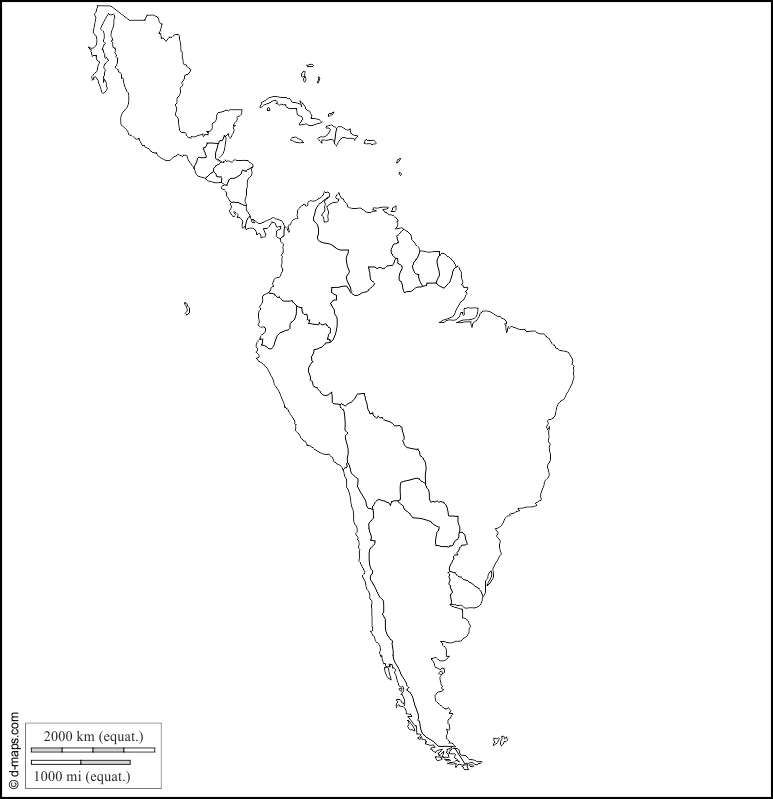 II.- Responda las siguientes preguntas1.- Explique a que actividad económica se dedican los mayas y cuál es su importancia en el comercio.2.- ¿Cómo se organizaban políticamente en el imperio azteca?3.- ¿Cuál es la principal actividad económica de los aztecas? Explique4.- ¿Cuál es el principal legado que nos dejó el imperio Inca?5.- Explique cómo se organizaba la sociedad Inca?III.- Complete el siguiente cuadro resumen de las civilizaciones americanasUBICACIONORG. POLITICAORG. SOCIALFORMA DECULTIVOLEGADO YDESARROLLOMAYASAZTECASINCAS